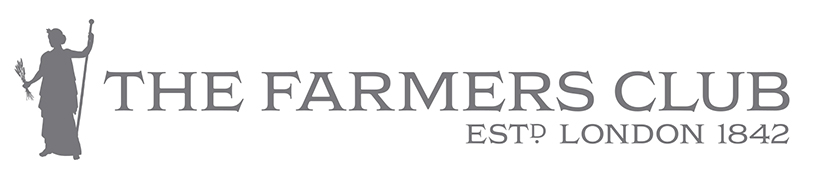 ONLINE APPLICATION FORM ACCESS STEPSPassword = MembershipOK MessageViewEdit DocumentComplete the form Save & email backSponsors can either email me directly with their agreement/statement or you can attach their emails with your application rather than obtaining hardcopy signatures.If you have any questions, please feel free to get in touch.Many thanksMarkMark FairbairnMembership Secretary020 7925 7102membership@thefarmersclub.com